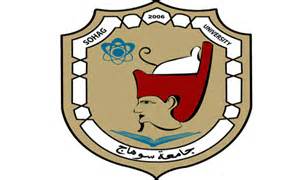 كلية التربيةوحدة القياس والتقويم السيد الدكتور / مدير وحدة القياس والتقويم بكلية التربية تحية طيبة وبعد الرجا التكرم بالموافقة علي تصحيح مقرر / ......................................... كلية .........................قسم / ............................ الفرقة / .......................... / عدد / ..................... طالب / طالبة .وتفضلوا سيادتكم بقبول وافر التحية والاحتراممقدمة لسيادتكم                                           الاسم : .......................................................................                                          التوقيع : .....................................................................                                          الصفة : ......................................................................                                          التاريخ : .....................................................................